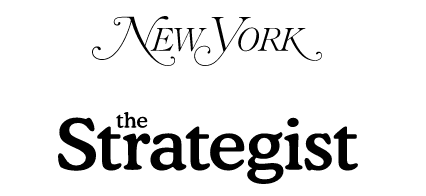 August 10, 2020https://nymag.com/strategist/2020/08/saweetie-custom-air-force-1s-my-type-video.html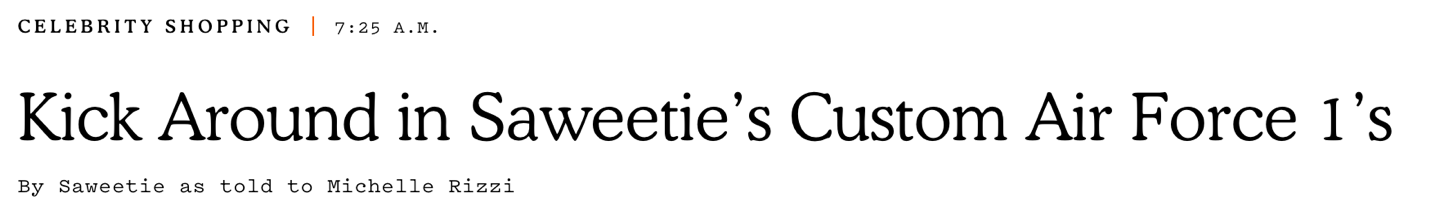 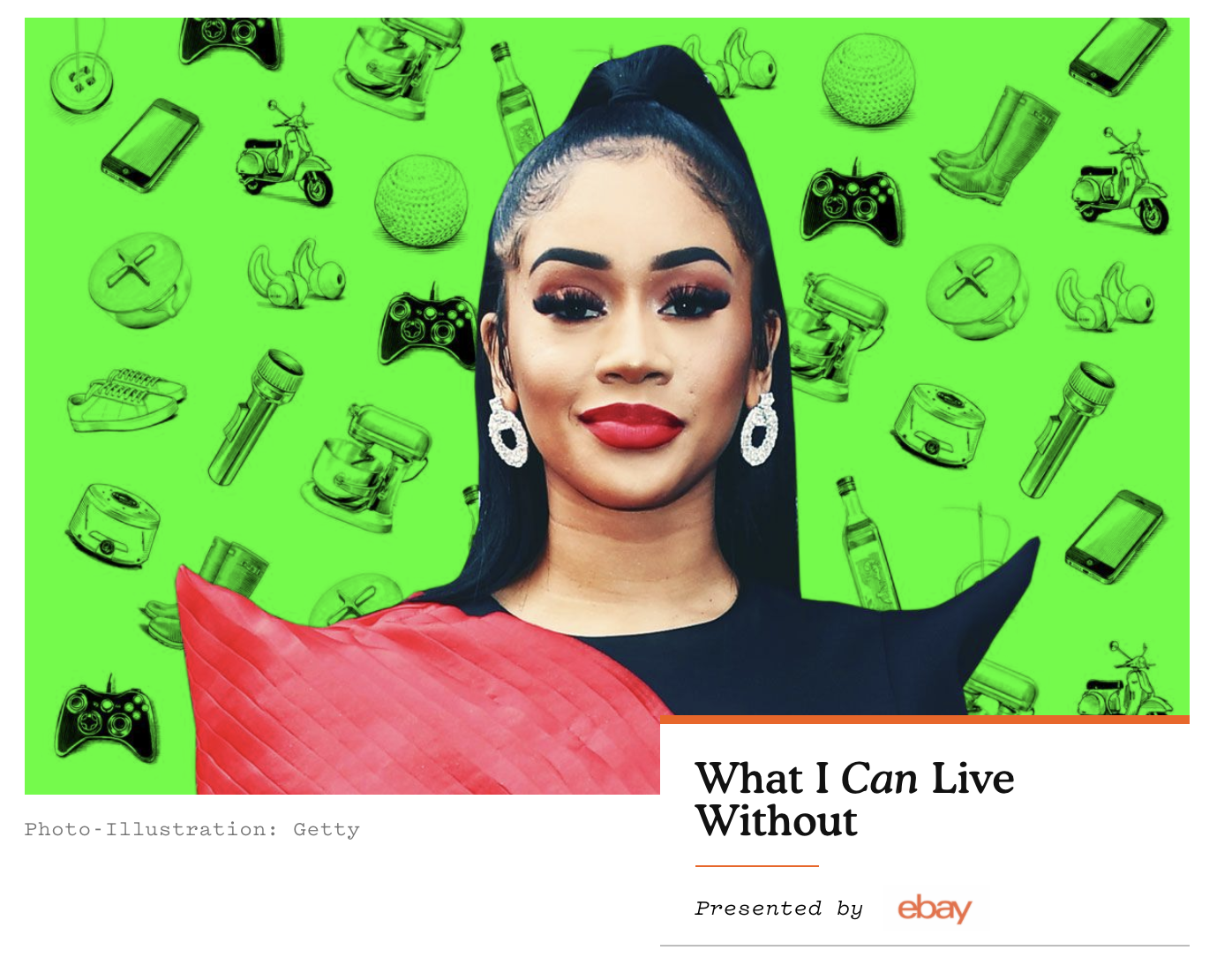 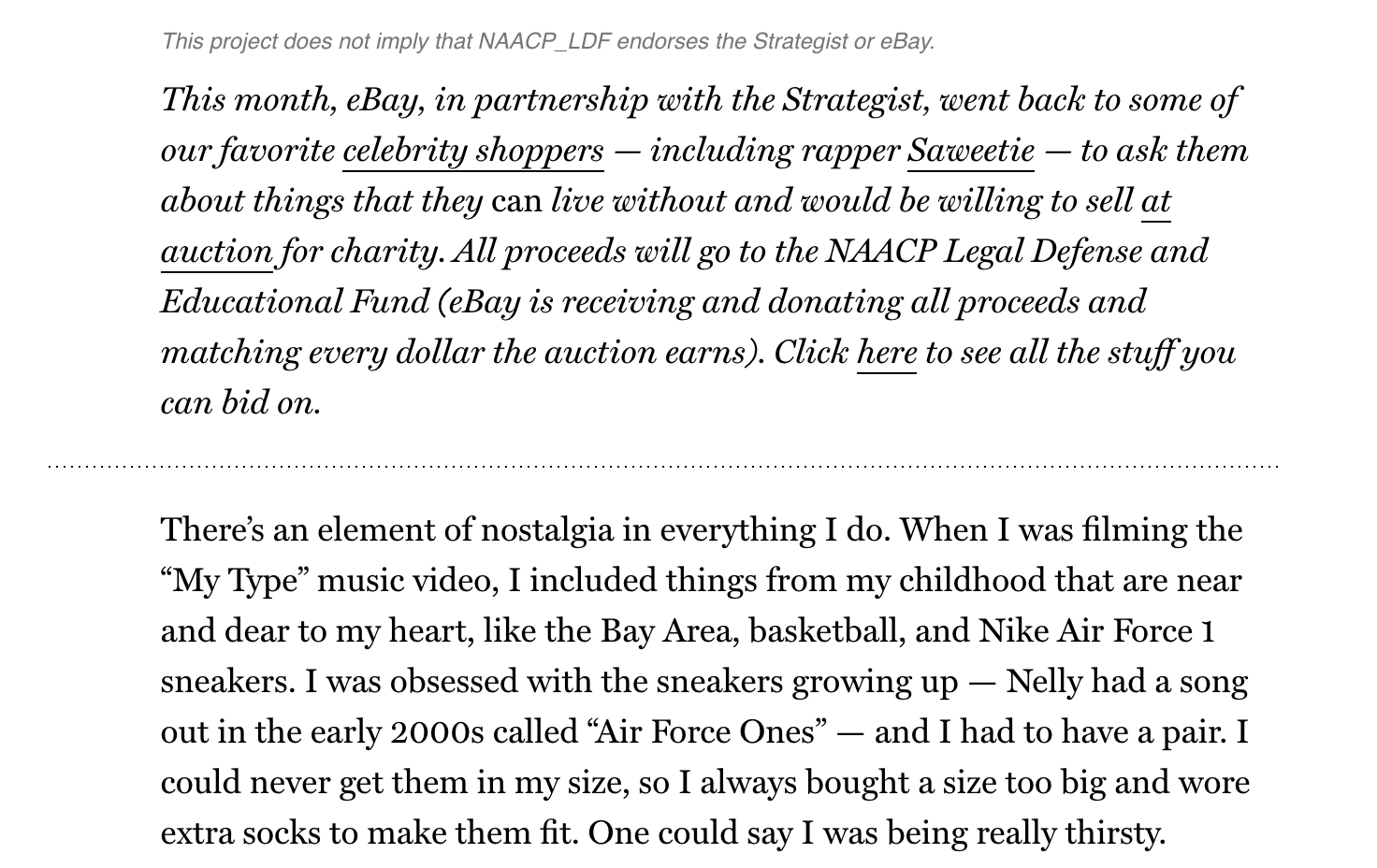 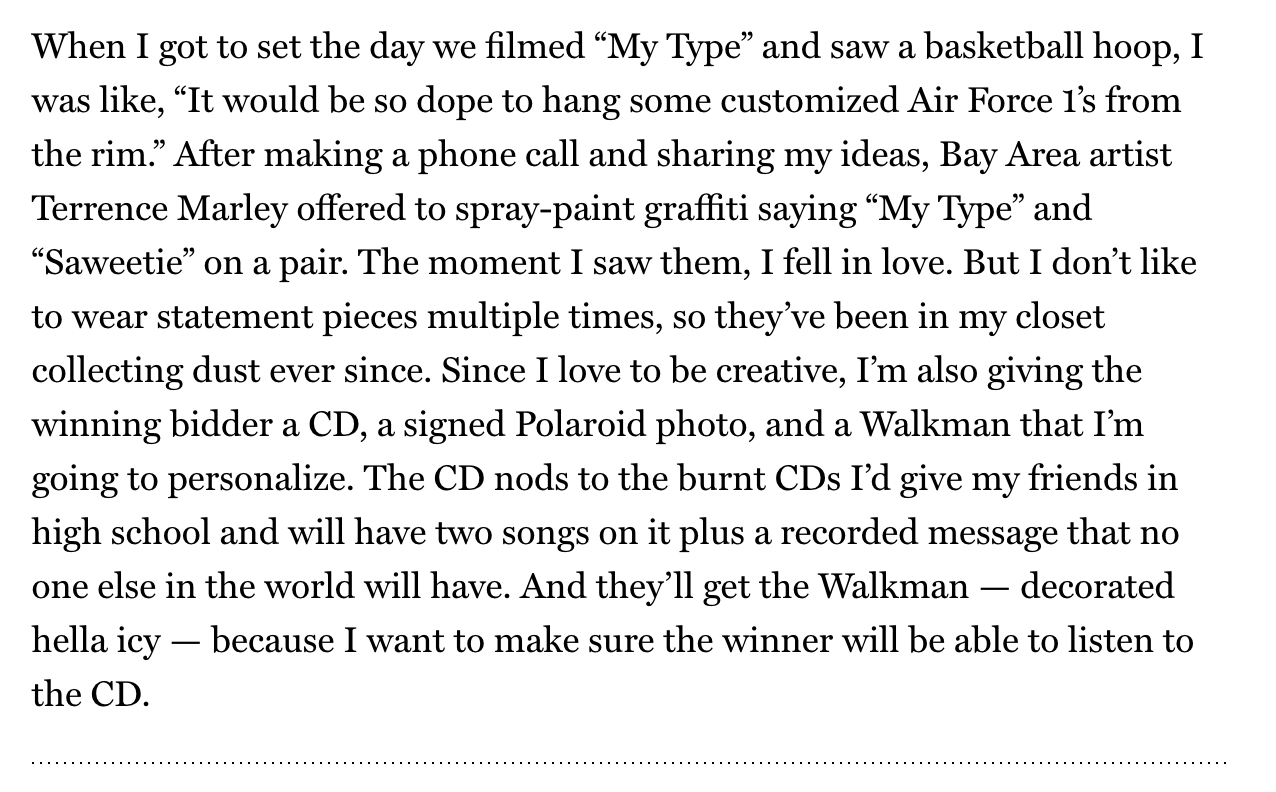 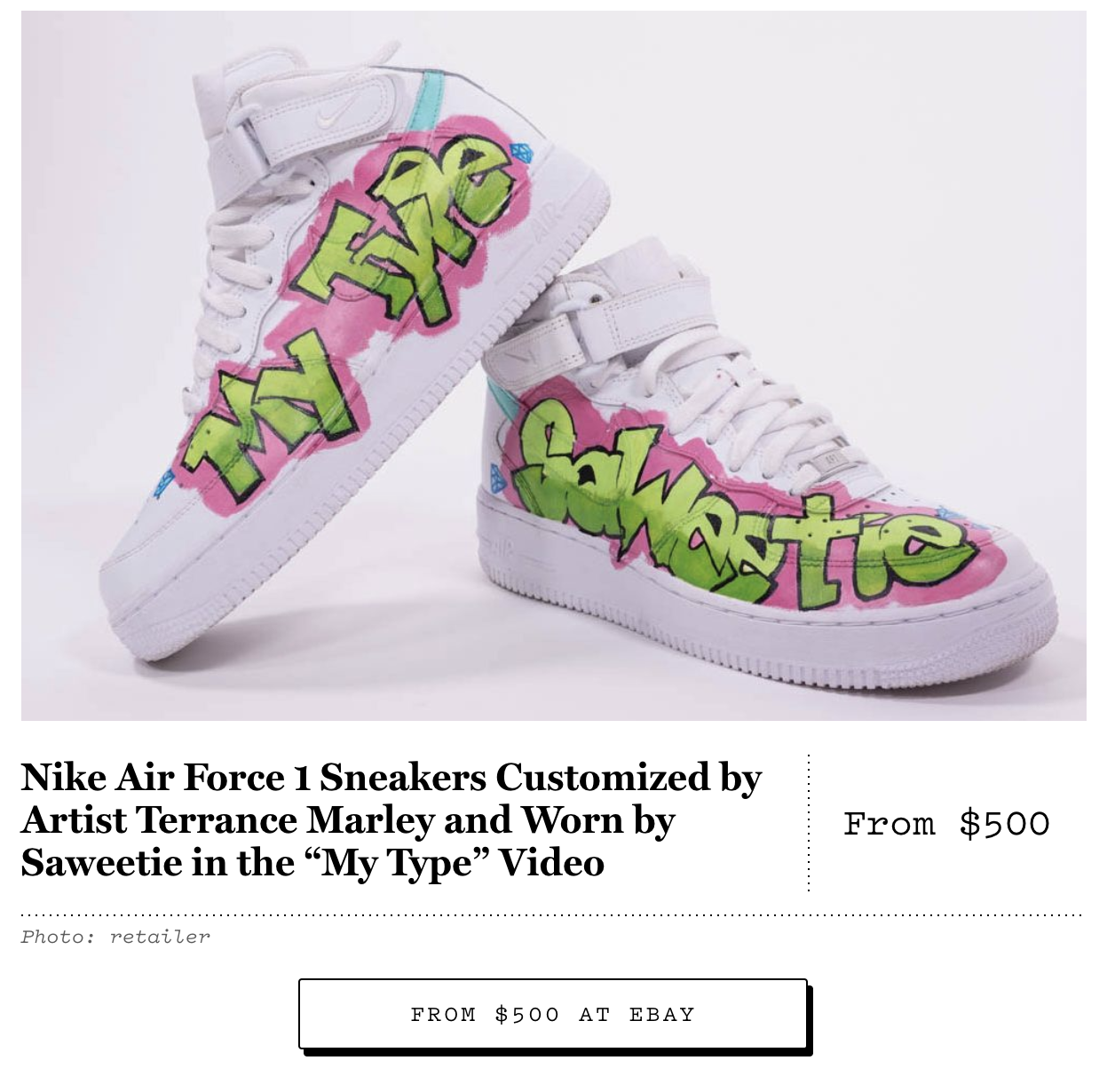 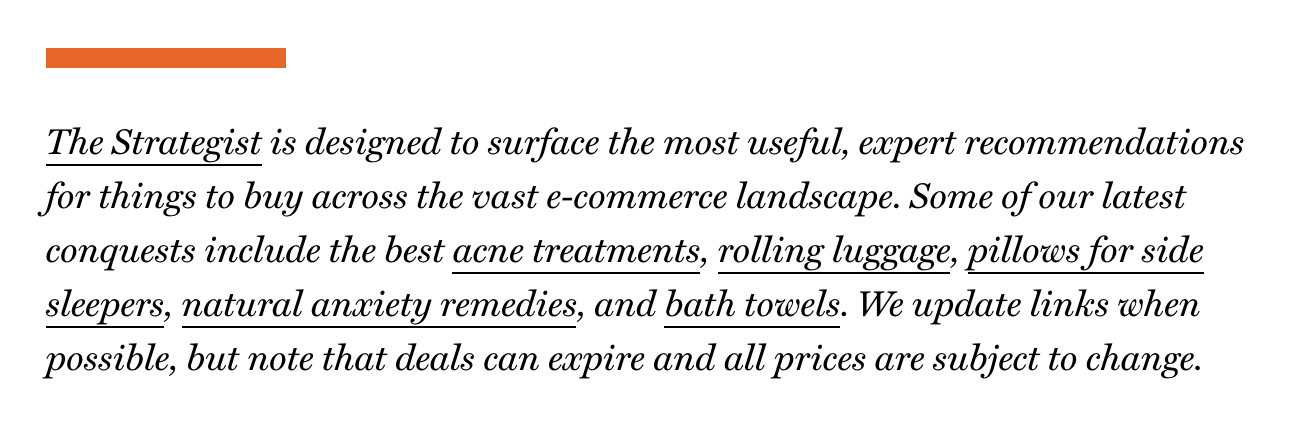 